До 31 октября еще можно подать заявление на получение единовременной «школьной» выплаты  20 октября 2021 г. Владивосток31 октября 2021 года — последний день подачи заявлений на «школьную» выплату в размере 10 тысяч рублей. Отделение ПФР по Приморскому краю принимает заявления на единовременную выплату на детей в возрасте от 6 до 17 лет (включительно) от семей, которые еще не подавали заявление на эту выплату. Направить его можно дистанционно через портал госуслуг или подать лично в клиентской службе ПФР. Напомним, единовременная выплата назначается также инвалидам и лицам с ограниченными возможностями здоровья в возрасте от 18 до 23 лет (если они продолжают обучение по основным общеобразовательным программам), являющимися гражданами РФ, постоянно проживающими на территории Российской Федерации, либо одному из их родителей (законных представителей). Факт их обучения определяется на основании сведений Министерства просвещения Российской Федерации.Если в семье двое и более детей соответствующего возраста, помощь предоставляется на каждого ребенка.На сегодняшний день в Приморском крае произведены единовременные выплаты более 256 тысячам детей школьного возраста. Лидия Смыченко, руководитель пресс-службы Отделения ПФР по Приморскому краю                                                                                                                         тел.: (423) 2498-713 e-mail: 2901@035.pfr.gov.ru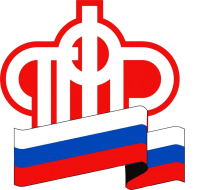           ПЕНСИОННЫЙ ФОНД РОССИЙСКОЙ  ФЕДЕРАЦИИ